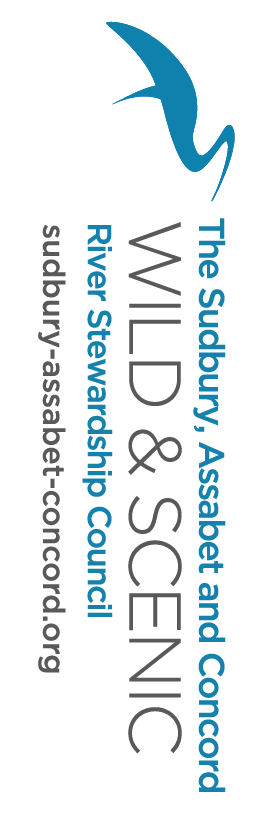 River Stewardship CouncilMonthly MeetingSept 24th, 2019Sudbury Valley Trustees7:00 – 9:00 PMMeeting Agenda7:00  	Introductions								Anne	Meeting Minutes7:10	Appreciation for Karen Pelto!						Anne7:20	Small group work groups, updates and next steps:			Recreation and Access outreach letter			MarliesStewardship						Elissa2 needs – Riverfest Eval, River Clearing			Sarah7:45	Riverfest wrap-up8:00	Community Grant Announcement –Reach for announcement – sign-upsPrevious recipients finding funding?8:15	Budget wrap-up from FY19 (Mussel study delay, Extensions)		Anne and Sarah8:30	Talbot Mill Dam happenings and Thor’s talk8:45	Ongoing Business Items:W&S Rivers Partnership Meeting – Nat’l updates, PWSR program growth, Report Card pres.River clearing/OARS cleanup – BillDER celebration on river, State rep recruitmentCost-share applicationFarm Pond – RonMembership check-ins – AnneWayland Town report